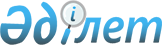 О городском бюджете на 2009 год
					
			Утративший силу
			
			
		
					Решение IХ сессии IV созыва Шахтинского городского маслихата Карагандинской области от 25 декабря 2008 года N 432/9. Зарегистрировано Управлением юстиции города Шахтинск Карагандинской области 09 января 2009 года N 8-8-60. Прекратило свое действие в связи с истечением срока - (письмо аппарата Шахтинского городского маслихата Карагандинской области от 26 января 2012 года № 2-13/19)      Сноска. Прекратило свое действие в связи с истечением срока - (письмо аппарата Шахтинского городского маслихата Карагандинской области от 26.01.2012 № 2-13/19).

      В соответствии с Кодексом Республики Казахстан "Бюджетный кодекс Республики Казахстан" от 24 апреля 2004 года, Законом Республики Казахстан от 23 января 2001 года "О местном государственном управлении в Республике Казахстан", городской маслихат РЕШИЛ:



      1. Утвердить городской бюджет на 2009 год согласно приложению 1 к настоящему решению в следующих объемах:

      1) доходы - 3 014 837 тысяч тенге, в том числе по:

      налоговым поступлениям – 551 974 тысяч тенге;

      неналоговым поступлениям – 5 096 тысяч тенге;

      поступлениям от продажи основного капитала – 26 414 тысяч тенге;

      поступлениям трансфертов – 2 431 103 тысяч тенге;

      поступления от продажи финансовых активов государства – 250 тысяч тенге.

      2) затраты – 3 021 070 тысяч тенге;

      3) чистое бюджетное кредитование – 0 тысяч тенге:

      бюджетные кредиты – 0 тысяч тенге;

      погашение бюджетных кредитов - 0 тысяч тенге;

      4) сальдо по операциям с финансовыми активами – 6 600 тысяч тенге:

      приобретение финансовых активов – 6 600 тысяч тенге;

      поступления от продажи финансовых активов государства – 0 тысяч тенге;

      5) дефицит бюджета – -12 833 тысяч тенге;

      6) финансирование дефицита бюджета – 12 833 тысяч тенге:

      поступление займов – 0 тысяч тенге;

      погашение займов – 0 тысяч тенге;

      используемые остатки бюджетных средств – 12 833 тысяч тенге.

      Сноска. Пункт 1 с изменениями, внесенными решениями Шахтинского городского маслихата Карагандинской области от 22.04.2009 N 458/12 (вводится в действие с 01.01.2009); от 04.09.2009 N 494/14 (вводится в действие с 01.01.2009); от 25.11.2009 N 508/16 (вводится в действие с 01.01.2009).



      2. Учесть, что в составе поступлений городского бюджета на 2009 год предусмотрены целевые трансферты в сумме 1 217 388 тысяч тенге, в том числе:

      целевые текущие трансферты в сумме 1 121 543 тысяч тенге, из них:

      5 264 тысяч тенге на создание лингафонных и мультимедийных кабинетов в государственных учреждениях начального, основного среднего и общего среднего образования;

      4 050 тысяч тенге на оснащение учебным оборудованием кабинетов физики, химии, биологии в государственных учреждениях основного среднего и общего среднего образования;

      43 722 тысяч тенге на внедрение новых технологий государственной системы в сфере образования;

      1 034 484 тысяч тенге на реализацию программы развития жилищно-коммунального хозяйства на обеспечение бесперебойным теплоснабжением города Шахтинск;

      15 618 тысяч тенге на компенсацию потерь местных бюджетов в связи с изменением законодательства;

      целевые текущие трансферты на обеспечение занятости в рамках реализации стратегии региональной занятости, в том числе:

      18 405 тысяч тенге на расширение программы социальных рабочих мест и молодежной практики.

      Целевые трансферты на развитие в сумме 95 845 тысяч тенге, из них:

      86 359 тысяч тенге на строительство жилья государственного коммунального жилищного фонда в соответствии с Государственной программой жилищного строительства в Республике Казахстан на 2008-2010 годы;

      9 486 тысяч тенге на развитие системы водоснабжения, в том числе разработка проектно-сметной документации на строительство водовода до п. Долинка, г. Шахтинск.

      Сноска. Пункт 2 с изменениями, внесенными решениями Шахтинского городского маслихата Карагандинской области от 22.04.2009 N 458/12 (вводится в действие с 01.01.2009); от 04.09.2009 N 494/14 (вводится в действие с 01.01.2009); от 25.11.2009 N 508/16 (вводится в действие с 01.01.2009).



      3. Учесть, что на 2009 год установлены нормативы распределения доходов в областной бюджет, бюджету города Шахтинск в следующих размерах:

      1) по индивидуальному подоходному налогу – по 5 процентов;

      2) по социальному налогу – по 5 процентов.

      Сноска. Пункт 3 с изменениями, внесенными решением Шахтинского городского маслихата Карагандинской области от 22.04.2009 N 458/12 (вводится в действие с 01.01.2009).



      4. Учесть, что на 2009 год предусмотрен объем субвенций, передаваемый из областного бюджета городу Шахтинск в сумме 1 213 715 тысяч тенге.



      5. Учесть, что в составе расходов городского бюджета на 2009 год предусмотрены целевые текущие трансферты в сумме 5 264 тысяч тенге на создание лингафонных и мультимедийных кабинетов в государственных учреждениях начального, основного среднего и общего среднего образования.

      Сноска. Пункт 5 с изменениями, внесенными решением Шахтинского городского маслихата Карагандинской области от 25.11.2009 N 508/16 (вводится в действие с 01.01.2009).



      6. Учесть, что в составе расходов городского бюджета на 2009 год предусмотрены целевые текущие трансферты в сумме 4 050 тысяч тенге на оснащение учебным оборудованием кабинетов физики, химии, биологии в государственных учреждениях основного среднего и общего среднего образования.

      Сноска. Пункт 6 с изменениями, внесенными решением Шахтинского городского маслихата Карагандинской области от 25.11.2009 N 508/16 (вводится в действие с 01.01.2009).



      7. Учесть, что в составе расходов городского бюджета на 2009 год предусмотрены целевые текущие трансферты в сумме 43 722 тысяч тенге на внедрение новых технологий государственной системы в сфере образования.

      Сноска. Пункт 7 с изменениями, внесенными решением Шахтинского городского маслихата Карагандинской области от 25.11.2009 N 508/16 (вводится в действие с 01.01.2009).



      8. Учесть, что в составе расходов городского бюджета на 2009 год предусмотрены целевые текущие трансферты в сумме 1 034 484 тысяч тенге на реализацию программы развития жилищно-коммунального хозяйства на обеспечение бесперебойным теплоснабжением города Шахтинск.

      Сноска. Пункт 8 с изменениями, внесенными решениями Шахтинского городского маслихата Карагандинской области от 04.09.2009 N 494/14 (вводится в действие с 01.01.2009); от 25.11.2009 N 508/16 (вводится в действие с 01.01.2009).



      9. Учесть, что в составе расходов городского бюджета на 2009 год предусмотрены целевые текущие трансферты в сумме 15 618 тысяч тенге на компенсацию потерь местных бюджетов в связи с изменением законодательства.



      10. Исключен решением Шахтинского городского маслихата Карагандинской области от 22.04.2009 N 458/12 (вводится в действие с 01.01.2009).



      11. Учесть, что в составе расходов городского бюджета на 2009 год предусмотрены целевые трансферты на развитие в сумме 86 359 тысяч тенге на строительство жилья государственного коммунального жилищного фонда в соответствии с Государственной программой жилищного строительства в Республике Казахстан на 2008-2010 годы.

      Сноска. Пункт 11 с изменениями, внесенными решением Шахтинского городского маслихата Карагандинской области от 04.09.2009 N 494/14 (вводится в действие с 01.01.2009).



      12. Исключен решением Шахтинского городского маслихата Карагандинской области от 22.04.2009 N 458/12 (вводится в действие с 01.01.2009).



      13. Учесть, что в составе расходов городского бюджета на 2009 год предусмотрены целевые трансферты на развитие в сумме 9 486 тысяч тенге на развитие системы водоснабжения, в том числе разработка проектно-сметной документации на строительство водовода до п. Долинка, г. Шахтинск;

      Сноска. Пункт 13 с изменениями, внесенными решениями Шахтинского городского маслихата Карагандинской области от 22.04.2009 N 458/12 (вводится в действие с 01.01.2009); от 04.09.2009 N 494/14 (вводится в действие с 01.01.2009).



      13-1. Учесть, что в составе расходов городского бюджета на 2009 год предусмотрены расходы на реализацию Стратегии региональной занятости населения за счет средств городского бюджета в сумме 159 800 тысяч тенге.

      Сноска. Решение дополнено пунктом 13-1 в соответствии с решением Шахтинского городского маслихата Карагандинской области от  22.04.2009 N 458/12 (вводится в действие с 01.01.2009).



      14. Учесть, что в составе расходов городского бюджета предусмотрены расходы по бюджетным программам поселков Шахан (приложение 2), Долинка (приложение 3), Новодолинский (приложение 4).



      15. Утвердить перечень бюджетных программ развития городского бюджета на 2009 год с разделением на бюджетные программы, направленные на реализацию бюджетных инвестиционных проектов (программ) и формирование или увеличение уставного капитала юридических лиц, согласно приложению 5.



      16. Утвердить перечень городских бюджетных программ, не подлежащих секвестру в процессе исполнения городского бюджета на 2009 год, согласно приложению 6.



      17. Утвердить резерв акимата города на 2009 год в сумме 450 тысяч тенге.

      Сноска. Пункт 17 с изменениями, внесенными решениями Шахтинского городского маслихата Карагандинской области от 22.04.2009 N 458/12 (вводится в действие с 01.01.2009); от 25.11.2009 N 508/16 (вводится в действие с 01.01.2009).



      18. Настоящее решение вводится в действие с 1 января 2009 года.      Председатель сессии                        М. Бачаева      Секретарь городского

      Маслихата                                  А. Сатова

Приложение 1

к решению IX сессии

городского маслихата

от 25 декабря 2008 года N 432/9 

Городской бюджет на 2009 год      Сноска. Приложение 1 в редакции решения Шахтинского городского маслихата Карагандинской области от 25.11.2009 N 508/16 (вводится в действие с 01.01.2009).

Приложение 2

к решению IX сессии

городского маслихата

от 25 декабря 2008 года N 432/9 

Расходы по бюджетным программам, реализуемые в поселке Шахан на 2009 год      Сноска. Приложение 2 в редакции решения Шахтинского городского маслихата Карагандинской области от 25.11.2009 N 508/16 (вводится в действие с 01.01.2009).

Приложение 3

к решению IX сессии

городского маслихата

от 25 декабря 2008 года N 432/9 

Расходы по бюджетным программам, реализуемые в поселке Долинка на 2009 год      Сноска. Приложение 3 в редакции решения Шахтинского городского маслихата Карагандинской области от 25.11.2009 N 508/16 (вводится в действие с 01.01.2009).

Приложение 4

к решению IX сессии

городского маслихата

от 25 декабря 2008 года N 432/9 

Расходы по бюджетным программам, реализуемые в поселке Новодолинский на 2009 год      Сноска. Приложение 4 в редакции решения Шахтинского городского маслихата Карагандинской области от 25.11.2009 N 508/16 (вводится в действие с 01.01.2009).

Приложение 5

к решению IX сессии

городского маслихата

от 25 декабря 2008 года N 432/9 

Перечень бюджетных программ развития городского бюджета на 2009 год      Сноска. Приложение 5 в редакции решения Шахтинского городского маслихата Карагандинской области от 04.09.2009 N 494/14 (вводится в действие с 01.01.2009).

Приложение 6

к решению IX сессии

городского маслихата

от 25 декабря 2008 года N 432/9 

Перечень

бюджетных программ, не подлежащих секвестрированию на 2009 год
					© 2012. РГП на ПХВ «Институт законодательства и правовой информации Республики Казахстан» Министерства юстиции Республики Казахстан
				КатегорияКатегорияКатегорияКатегорияСумма (тыс. тенге)КлассКлассКлассСумма (тыс. тенге)ПодклассПодклассСумма (тыс. тенге)НаименованиеСумма (тыс. тенге)12356I. ДОХОДЫ30148371Налоговые поступления55197401Подоходный налог378402Индивидуальный подоходный налог3784003Социальный налог83311Социальный налог833104Налоги на собственность4728281Налоги на имущество673053Земельный налог3609704Налог на транспортные средства4455305Внутренние налоги на товары, работы и услуги252272Акцизы35403Поступления за использование природных и других ресурсов120164Сборы за ведение предпринимательской и профессиональной деятельности89325Налог на игорный бизнес73908Обязательные платежи, взимаемые за совершение юридически значимых действий и (или) выдачу документов уполномоченными на то государственными органами или должностными лицами77481Государственная пошлина77482Неналоговые поступления509601Доходы от государственной собственности43491Поступления части чистого дохода государственных предприятий435Доходы от аренды имущества, находящегося в государственной собственности430602Поступления от реализации товаров (работ, услуг) государственными учреждениями, финансируемые из государственного бюджета491Поступления от реализации товаров (работ, услуг) государственными учреждениями, финансируемые из государственного бюджета4906Прочие неналоговые поступления6981Прочие неналоговые поступления6983Поступления от продажи основного капитала2641403Продажа земли и нематериальных активов264141Продажа земли254582Продажа нематериальных активов9564Поступление трансфертов243110302Трансферты из вышестоящих органов государственного управления24311032Трансферты из областного бюджета24311036Поступления от продажи финансовых активов государства25001Поступления от продажи финансовых активов государства2501Поступления от продажи финансовых активов внутри страны250Функциональная группаФункциональная группаФункциональная группаФункциональная группаФункциональная группаФункциональная группаСумма (тыс. тенге)Функциональная подгруппаФункциональная подгруппаФункциональная подгруппаФункциональная подгруппаФункциональная подгруппаСумма (тыс. тенге)Администратор бюджетных программАдминистратор бюджетных программАдминистратор бюджетных программАдминистратор бюджетных программСумма (тыс. тенге)ПрограммаПрограммаПрограммаСумма (тыс. тенге)ПодпрограммаПодпрограммаСумма (тыс. тенге)НаименованиеСумма (тыс. тенге)II. ЗАТРАТЫ30210701Государственные услуги общего характера9603701Представительные, исполнительные и другие органы, выполняющие общие функции государственного управления73235112Аппарат маслихата района (города областного значения)10732001Обеспечение деятельности маслихата района (города областного значения)10732122Аппарат акима района (города областного значения)34797001Обеспечение деятельности акима района (города областного значения)34797123Аппарат акима района в городе, города районного значения, поселка, аула (села), аульного (сельского) округа27706001Функционирование аппарата акима района в городе, города районного значения, поселка, аула (села), аульного (сельского) округа2770602Финансовая деятельность13848452Отдел финансов района (города областного значения)13848001Обеспечение деятельности Отдела финансов11394003Проведение оценки имущества в целях налогообложения738011Учет, хранение, оценка и реализация имущества, поступившего в коммунальную собственность171605Планирование и статистическая деятельность8954453Отдел экономики и бюджетного планирования района (города областного значения)8954001Обеспечение деятельности Отдела экономики и бюджетного планирования89542Оборона372301Военные нужды3723122Аппарат акима района (города областного значения)3723005Мероприятия в рамках исполнения всеобщей воинской обязанности37233Общественный порядок, безопасность, правовая, судебная, уголовно-исполнительная деятельность1250601Правоохранительная деятельность12506458Отдел жилищно-коммунального хозяйства, пассажирского транспорта и автомобильных дорог района12506021Обеспечение безопасности дорожного движения в населенных пунктах125064Образование110691701Дошкольное воспитание и обучение161892471Отдел образования, физической культуры и спорта района (города областного значения)161892003Обеспечение деятельности организаций дошкольного воспитания и обучения16189202Начальное, основное среднее и общее среднее образование788968471Отдел образования, физической культуры и спорта района (города областного значения)788968004Общеобразовательное обучение691730005Дополнительное образование для детей53516006Внедрение новых технологии обучения в государственной системе образования за счет целевых трансфертов из республиканского бюджета4372204Техническое и профессиональное, послесреднее образование12962471Отдел образования, физической культуры и спорта района (города областного значения)12962007Организация профессионального обучения1296209Прочие услуги в области образования143095471Отдел образования, физической культуры и спорта района (города областного значения)143095009Приобретение и доставка учебников, учебно-методических комплексов для государственных учреждений образования района (города областного значения)14529010Проведение школьных олимпиад, внешкольных мероприятий и конкурсов районного (городского) масштаба366016Капитальный, текущий ремонт объектов образования в рамках реализации стратегии региональной занятости и переподготовки кадров1282006Социальная помощь и социальное обеспечение13297002Социальная помощь112793451Отдел занятости и социальных программ района (города областного значения)102615002Программа занятости28819005Государственная адресная социальная помощь5969006Жилищная помощь6461007Социальная помощь отдельным категориям нуждающихся граждан по решениям местных представительных органов23964010Материальное обеспечение детей-инвалидов, воспитывающихся и обучающихся на дому661014Оказание социальной помощи нуждающимся гражданам на дому22843016Государственные пособия на детей до 18 лет1992017Обеспечение нуждающихся инвалидов обязательными гигиеническими средствами и предоставление услуг специалистами жестового языка, индивидуальными помощниками в соответствии с индивидуальной программой реабилитации инвалида11906471Отдел образования, физической культуры и спорта района (города областного значения)10178012Социальная поддержка обучающихся и воспитанников организаций образования очной формы обучения1017809Прочие услуги в области социальной помощи и социального обеспечения20177451Отдел занятости и социальных программ района (города областного значения)20177001Обеспечение деятельности отдела занятости и социальных программ19934011Оплата услуг по зачислению, выплате и доставке пособий и других социальных выплат2437Жилищно-коммунальное хозяйство138987701Жилищное хозяйство87535458Отдел жилищно-коммунального хозяйства, пассажирского транспорта и автомобильных дорог района (города областного значения)1176003Организация сохранения государственного жилищного фонда1176472Отдел строительства, архитектуры и градостроительства района (города областного значения)86359003Строительство и (или) приобретение жилья государственного коммунального жилищного фонда8635902Коммунальное хозяйство1185340458Отдел жилищно-коммунального хозяйства, пассажирского транспорта и автомобильных дорог района (города областного значения)1133683011Обеспечение бесперебойного теплоснабжения малых городов1091634012Функционирование системы водоснабжения и водоотведения21289030Ремонт инженерно-коммуникационной инфраструктуры и благоустройство населенных пунктов в рамках реализации стратегии региональной занятости и переподготовки кадров20760472Отдел строительства, архитектуры и градостроительства района (города областного значения)51657005Развитие коммунального хозяйства42171006Развитие системы водоснабжения948603Благоустройство населенных пунктов117002123Аппарат акима района в городе, города районного значения, поселка, аула (села), аульного (сельского) округа42597008Освещение улиц населенных пунктов19179009Обеспечение санитарии населенных пунктов4620011Благоустройство и озеленение населенных пунктов18798458Отдел жилищно-коммунального хозяйства, пассажирского транспорта и автомобильных дорог района (города областного значения)74405015Освещение улиц в населенных пунктах10299016Обеспечение санитарии населенных пунктов19983017Содержание мест захоронений и захоронение безродных416018Благоустройство и озеленение населенных пунктов437078Культура, спорт, туризм и информационное пространство13408401Деятельность в области культуры55497455Отдел культуры и развития языков района (города областного значения)55497003Поддержка культурно-досуговой работы5549702Спорт778471Отдел образования, физической культуры и спорта района (города областного значения)778014Проведение спортивных соревнований на районном (города областного значения) уровне77803Информационное пространство51240455Отдел культуры и развития языков района (города областного значения)43448006Функционирование районных (городских) библиотек40320007Развитие государственного языка и других языков народов Казахстана3128456Отдел внутренней политики района (города областного значения)7792002Проведение государственной информационной политики через средства массовой информации779209Прочие услуги по организации культуры, спорта, туризма и информационного пространства26569455Отдел культуры и развития языков района (города областного значения)15242001Обеспечение деятельности отдела культуры и развития языков4402004Капитальный, текущий ремонт объектов культуры в рамках реализации стратегии региональной занятости и переподготовки кадров10840456Отдел внутренней политики района (города областного значения)11327001Обеспечение деятельности отдела внутренней политики7533003Реализация региональных программ в сфере молодежной политики3740004Создание информационных систем5410Сельское, водное, лесное, рыбное хозяйство, особо охраняемые природные территории, охрана окружающей среды и животного мира, земельные отношения1878102Водное хозяйство12000472Отдел строительства, архитектуры и градостроительства района (города областного значения)12000012Развитие системы водоснабжения1200006Земельные отношения6781463Отдел земельных отношений района (города областного значения)6781001Обеспечение деятельности отдела земельных отношений3781003Земельно-хозяйственное устройство населенных пунктов300011Промышленность, архитектурная, градостроительная и строительная деятельность747702Архитектурная, градостроительная и строительная деятельность7477472Отдел строительства, архитектуры и градостроительства района (города областного значения)7477001Обеспечение деятельности отдела строительства, архитектуры и градостроительства747712Транспорт и коммуникации8613101Автомобильный транспорт86131123Аппарат акима района в городе, города районного значения, поселка, аула (села), аульного (сельского) округа23296013Обеспечение функционирования автомобильных дорог в городах районного значения, поселках, аулах (селах), аульных (сельских) округах23296458Отдел жилищно-коммунального хозяйства, пассажирского транспорта и автомобильных дорог района62835023Обеспечение функционирования автомобильных дорог6283513Прочие3256503Поддержка предпринимательской деятельности и защита конкуренции784454Отдел предпринимательства и сельского хозяйства района (города областного значения)784006Поддержка предпринимательской деятельности78409Прочие31781452Отдел финансов района (города областного значения)450012Резерв местного исполнительного органа района (города областного значения)450454Отдел предпринимательства и сельского хозяйства района (города областного значения)7985001Обеспечение деятельности отдела предпринимательства и сельского хозяйства7985458Отдел жилищно-коммунального хозяйства, пассажирского транспорта и автомобильных дорог района (города областного значения)14072001Обеспечение деятельности отдела жилищно-коммунального хозяйства, пассажирского транспорта и автомобильных дорог14072471Отдел образования, физической культуры и спорта района (города областного значения)9274001Обеспечение деятельности отдела образования, физической культуры и спорта927415Трансферты201Трансферты2452Отдел финансов района (города областного значения)2006Возврат неиспользованных (недоиспользованных) целевых трансфертов2III. Чистое бюджетное кредитование0бюджетные кредиты0погашение бюджетных кредитов0IV. Сальдо по операциям с финансовыми активами6600приобретение финансовых активов660013Прочие660009Прочие6600452Отдел финансов района (города областного значения)6600014Формирование или увеличение уставного капитала юридических лиц6600поступления от продажи финансовых активов государства0V. ДЕФИЦИТ (профицит) бюджета-12833VI. Финансирование дефицита (использование профицита) бюджета12833поступления займов0погашение займов0используемые остатки бюджетных средств12833Функциональная группаФункциональная группаФункциональная группаФункциональная группаФункциональная группаСумма (тыс. тенге)Функциональная подгруппаФункциональная подгруппаФункциональная подгруппаФункциональная подгруппаСумма (тыс. тенге)Администратор бюджетных программАдминистратор бюджетных программАдминистратор бюджетных программСумма (тыс. тенге)ПрограммаПрограммаСумма (тыс. тенге)НаименованиеСумма (тыс. тенге)ЗАТРАТЫ301311Государственные услуги общего характера991101Представительные, исполнительные и другие органы, выполняющие общие функции государственного управления9911123Аппарат акима района в городе, города районного значения, поселка, аула (села), аульного (сельского) округа9911001Функционирование аппарата акима района в городе, города районного значения, поселка, аула (села), аульного (сельского) округа99117Жилищно-коммунальное хозяйство1262203Благоустройство населенных пунктов12622123Аппарат акима района в городе, города районного значения, поселка, аула (села), аульного (сельского) округа12622008Освещение улиц населенных пунктов8632011Благоустройство и озеленение населенных пунктов399012Транспорт и коммуникации759801Автомобильный транспорт7598123Аппарат акима района в городе, города районного значения, поселка, аула (села), аульного (сельского) округа7598013Обеспечение функционирования автомобильных дорог в городах районного значения, поселках, аулах (селах), аульных (сельских) округах7598Функциональная группаФункциональная группаФункциональная группаФункциональная группаФункциональная группаСумма (тыс. тенге)Функциональная подгруппаФункциональная подгруппаФункциональная подгруппаФункциональная подгруппаСумма (тыс. тенге)Администратор бюджетных программАдминистратор бюджетных программАдминистратор бюджетных программСумма (тыс. тенге)ПрограммаПрограммаСумма (тыс. тенге)НаименованиеСумма (тыс. тенге)ЗАТРАТЫ343151Государственные услуги общего характера902601Представительные, исполнительные и другие органы, выполняющие общие функции государственного управления9026123Аппарат акима района в городе, города районного значения, поселка, аула (села), аульного (сельского) округа9026001Функционирование аппарата акима района в городе, города районного значения, поселка, аула (села), аульного (сельского) округа90267Жилищно-коммунальное хозяйство1563503Благоустройство населенных пунктов15635123Аппарат акима района в городе, города районного значения, поселка, аула (села), аульного (сельского) округа15635008Освещение улиц населенных пунктов5593009Обеспечение санитарии населенных пунктов2183011Благоустройство и озеленение населенных пунктов785912Транспорт и коммуникации965401Автомобильный транспорт9654123Аппарат акима района в городе, города районного значения, поселка, аула (села), аульного (сельского) округа9654013Обеспечение функционирования автомобильных дорог в городах районного значения, поселках, аулах (селах), аульных (сельских) округах9654Функциональная группаФункциональная группаФункциональная группаФункциональная группаФункциональная группаСумма (тыс. тенге)Функциональная подгруппаФункциональная подгруппаФункциональная подгруппаФункциональная подгруппаСумма (тыс. тенге)Администратор бюджетных программАдминистратор бюджетных программАдминистратор бюджетных программСумма (тыс. тенге)ПрограммаПрограммаСумма (тыс. тенге)НаименованиеСумма (тыс. тенге)ЗАТРАТЫ291531Государственные услуги общего характера876901Представительные, исполнительные и другие органы, выполняющие общие функции государственного управления8769123Аппарат акима района в городе, города районного значения, поселка, аула (села), аульного (сельского) округа8769001Функционирование аппарата акима района в городе, города районного значения, поселка, аула (села), аульного (сельского) округа87697Жилищно-коммунальное хозяйство1434003Благоустройство населенных пунктов14340123Аппарат акима района в городе, города районного значения, поселка, аула (села), аульного (сельского) округа14340008Освещение улиц населенных пунктов4954009Обеспечение санитарии населенных пунктов2437011Благоустройство и озеленение населенных пунктов694912Транспорт и коммуникации604401Автомобильный транспорт6044123Аппарат акима района в городе, города районного значения, поселка, аула (села), аульного (сельского) округа6044013Обеспечение функционирования автомобильных дорог в городах районного значения, поселках, аулах (селах), аульных (сельских) округах6044Функциональная группаФункциональная группаФункциональная группаФункциональная группаФункциональная группаФункциональная подгруппаФункциональная подгруппаФункциональная подгруппаФункциональная подгруппаАдминистратор бюджетных программАдминистратор бюджетных программАдминистратор бюджетных программПрограммаПрограммаНаименование0701Жилищное хозяйство467Отдел строительства района (города областного значения)003Строительство жилья государственного коммунального жилищного фонда02Коммунальное хозяйство467Отдел строительства района (города областного значения)005Развитие коммунального хозяйства006Развитие системы водоснабжения08Культура, спорт, туризм и информационное пространство09Прочие услуги в области культуры, спорта, туризма и информационного пространства456Отдел внутренней политики района (города областного значения)004Создание информационных систем10Сельское, водное, лесное, рыбное хозяйство, особо охраняемые природные территории, охрана окружающей среды и животного мира, земельные отношения02Водное хозяйство467Отдел строительства района (города областного значения)012Развитие системы водоснабжения13Прочие09Прочие452Отдел финансов района (города областного значения)014Формирование или увеличение уставного капитала юридических лицФункциональная группаФункциональная группаФункциональная группаФункциональная группаФункциональная группаФункциональная подгруппаФункциональная подгруппаФункциональная подгруппаФункциональная подгруппаАдминистратор бюджетных программАдминистратор бюджетных программАдминистратор бюджетных программПрограммаПрограммаНаименование4Образование02Начальное, основное среднее и общее среднее образование464Отдел образования района (города областного значения)003Общеобразовательное обучение